Checklist conformiteit Covid-19Beëindiging lockdown 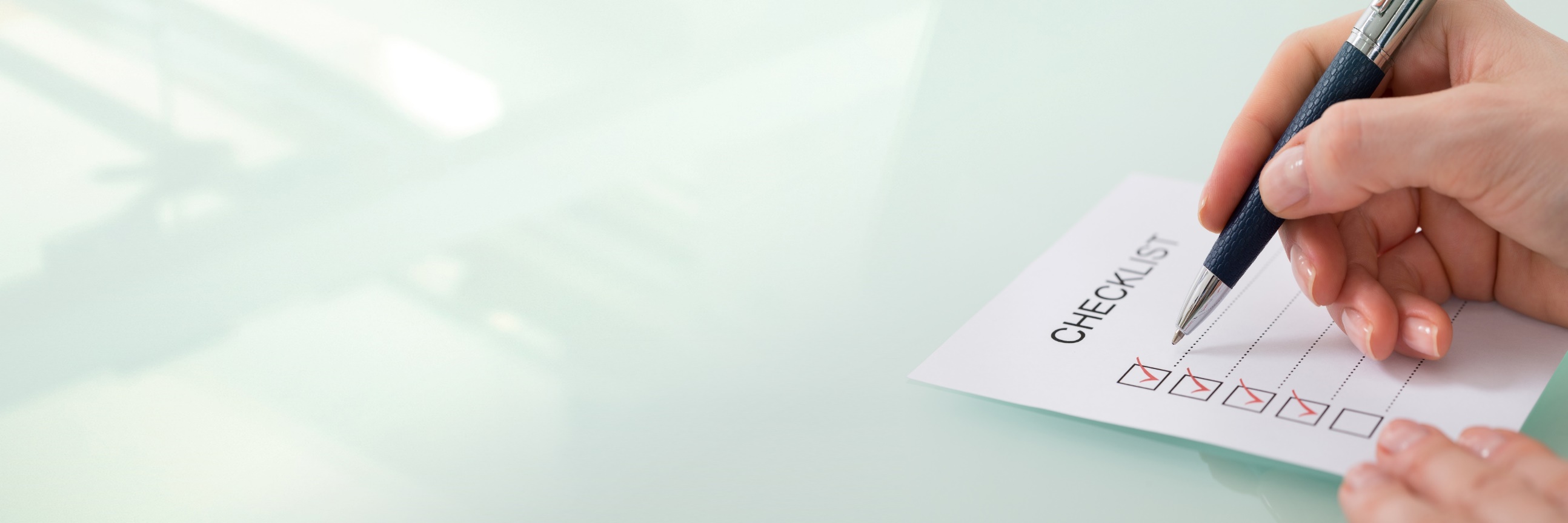  Checklist conformiteit Covid-19   
 beëindiging lockdown bestemd voor de klanten D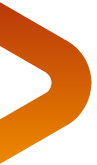 Vooraf door de EDPB ingevulde checklist, verder in te vullen en te valideren door de werkgeverDe opsomming is niet limitatief en mag niet worden beschouwd als een volledige inventaris van de risico’s.De preventiemaatregelen die worden voorzien in de sectorgids van uw activiteit (afkomstig uit de algemene gids) moeten ook worden opgevolgd en kunnen ook nadere preciseringen bieden voor de verschillende items.De aanduidingen bij elk item, moeten als volgt worden opgevat: OK: het bedrijf houdt rekening met dit punt in alle werkplekken van het bedrijf N.v.t. (niet van toepassing): dit punt is niet van toepassing op het bedrijfNOK: het bedrijf houdt geen rekening met dit punt, er wordt een actievoorstel gedaan in de tabel, dat voorstel moet/kan worden aangepast en goedgekeurd door de werkgeverDe activiteit kan enkel worden voortgezet of hervat indien het antwoord op elk van de vragen OK of N.v.t. is.Opgesteld te …………                      		Op : 						Werkgever:Naam van de ondernemingUitbatingszetelDatumVoorbereiding op de hervattingVoorbereiding op de hervattingVoorbereiding op de hervattingVoorbereiding op de hervattingVoorbereiding op de hervattingOKNOKNVTVoorstel tot actie indien NOK
Indien OK : geef de genomen maatregelen aanMijn leveranciers, partners, etc, zijn operationeel en werden op de hoogte gebracht.
Verwittig alle leveranciers en partners dat u uw activiteiten hebt hervat, en ga na of zij reeds operationeel zijn.Informeren en sensibiliseren van werknemers (incl. stagiairs, interim, jobstudenten, …)Informeren en sensibiliseren van werknemers (incl. stagiairs, interim, jobstudenten, …)Informeren en sensibiliseren van werknemers (incl. stagiairs, interim, jobstudenten, …)Informeren en sensibiliseren van werknemers (incl. stagiairs, interim, jobstudenten, …)Informeren en sensibiliseren van werknemers (incl. stagiairs, interim, jobstudenten, …)OKNOKNVTVoorstel tot actie indien NOK
Indien OK : geef de genomen maatregelen aanDe werknemers werden ervan op de hoogte gebracht dat ze afstand moeten houden van elkaar (minstens 1,5m). Het geven van een hand of kus tussen collega’s is verboden.De werknemers informeren (toolbox, intranet, affiches, enz.)  Deze affiches afdrukken: INF_FR_COM_079 AfficheA4_Dos and donts.pdfINF_BIL_COM_071 Affiche_Corona Social Distancing.pdf en aanbrengen, en een alternatief voorstellen (foot bump of iets anders…)De werknemers werden geïnformeerd over de modaliteiten betreffende hun woon-werk-verplaatsing (openbaar vervoer). De werknemers informeren (toolbox, intranet, affiches, enz.) : Zie Generieke Gids pg15 (hoofdstuk : van thuis naar het werk).De werknemers werden op de hoogte gebracht van de symptomen en van de manieren waarop de ziekte zich verspreidt (druppeltjes via hoesten, niezen, maar ook via oppervlakken) en ze kennen de maatregelen voor verwijdering van de werkvloer.De affiche afdrukken INF_FR_COM_065 AfficheA3_CORONAVIRUS SYMPTOMEN.pdf en daar aanbrengen op plaats X.De werknemer werden op de hoogte gebracht van de te 
volgen instructies in geval van besmetting (verdacht of bewezen geval).De werknemers informeren (toolbox, intranet, affiches, enz.).  Deze affiche afdrukken INF_FR_COM_067 AfficheA4_CORONAVIRUS HR.pdf en aanbrengen op plaats X.  Zorgen voor een specifieke schoonmaakprocedure.Er werd gezorgd voor opvang van de werknemers en voor communicatie voor het hernemen van de activiteiten, inclusief de psychosociale aspecten.De werknemers informeren (toolbox, intranet, affiches, enz.)  Deze affiche afdrukken:  Affiche Psy Ondersteuning  Organisatie van het werkOrganisatie van het werkOrganisatie van het werkOrganisatie van het werkOrganisatie van het werkOKNOKNVTVoorstel tot actie indien NOK
Indien OK : geef de genomen maatregelen aanDe voorkeur wordt gegeven aan telewerk (voor de functies waarbij dat mogelijk is).De voorkeur geven aan het organiseren van telewerk.Zorgen voor het aanbieden van alternatieven met digitale tools en middelen voor vergaderingen, opleidingen, enz. Toezien op de afspraken in verband met time management, taken, planning van het werk, enz.Informeren en sensibiliseren m.b.t. deze praktische richtlijnen rond ergonomisch telewerken: INF_NL_COM_070 Brochure Telewerken_Ergonomie.pdf+ Adviezen van onze preventieadviseurs psychosociale aspecten ten tijde van COVID-19 : https://www.cohezio.be/nl/adviezen-van-onze-preventieadviseurs-psychosociale-aspecten-ten-tijde-van-covid-19Indien telewerk geen mogelijkheid is, wordt de organisatie van het werk aangepast (vergaderingen, samenstelling en uurrooster van ploegen/shiften, …).Herbekijk de samenstelling van ploegen (werken met ½ of 1/3 van de ploeg), herneming van activiteiten in golven, geen blootstelling van personen aan risico’s, …Organiseer de ploegen, uurroosters, shiften, zo dat dezelfde werknemers steeds samen werken.Pas de uurroosters aan om de aankomst op het werk door de werknemers gespreid te doen plaatsvinden.De door de onderneming georganiseerde collectieve transportmiddelen worden aangepast en nemen de regels rond hygiëne en social distancing in acht (werven, etc…).Binnen voertuigen moeten de social distancing-regels in acht kunnen worden genomen.Voorzie scheidingen en maskers.Zorg voor voldoende verluchting (openen vensters, …).Waak over de hygiëne binnen in de voertuigen die beurtelings gedeeld worden.Opzetten van beleid rond materiaal dat gedeeld wordt door verschillende gebruikers (werkmiddelen, toetsenborden, gereedschap …)Geef de voorkeur aan middelen die slechts door één persoon gebruikt worden.Beperk het aantal gebruikers voor middelen.Stel een geschikte schoonmaakprocedure in.Onthaal van derden/publiek/leveranciersOnthaal van derden/publiek/leveranciersOnthaal van derden/publiek/leveranciersOnthaal van derden/publiek/leveranciersOnthaal van derden/publiek/leveranciersOKNOKNVTVoorstel tot actie indien NOK
Indien OK : geef de genomen maatregelen aanDerden (publiek, klanten, etc…) worden geïnformeerd van de genomen maatregelen (beperkte toegang, maskers dragen,…). Klanten, leveranciers op voorhand inlichten … per post, mail.Voorzie aanduidingen aan de ingang:Affiche Social DistancingAffiche maskersAffiche hoe masker aandoenAffiche do’s and dont’s – de juiste reflexenOnthaal en opvolging van alle bezoekers wordt verzekerd (traceerbaarheid van contacten).Voorzie een onthaalregister en plaats dit aan het onthaal/receptie/werf. De voor het publiek toegankelijke plaatsen (aanwezigheid klanten, rijen, wachtzalen (loketten, receptie, etc…) worden ingericht op een manier die hygiëne en social distancing waarborgt. Beperk het aantal bezoekers, externe personen,… Organiseer de activiteit op zo’n manier dat de bezoeken gespreid plaatsvinden (voorafgaandelijk rdv , aantal klanten in de winkel etc…).Organiseer de activiteit op zo’n manier dat contact en overdracht van voorwerpen (postpakket zonder contact, leveringen, etc…).Voorzie een inrichting voorzien van beschermingsmiddelen voor deze plaatsen (plexiglas, tussenschotten, etc).Voorzie alcoholgel.Inperking van de aanwezigheid van voorwerpen/meubilair in de voor het publiek toegankelijke zones.Werknemers krijgen richtlijnen rond hoe men dient te reageren om risico’s op agressie door derden te vermijden en rond wat men moet doen wanneer een derde de maatregelen niet respecteert.Zie fiche Omgaan met agressieGezamenlijke ruimtes (incl. tijdelijke gezamenlijke ruimtes) Gezamenlijke ruimtes (incl. tijdelijke gezamenlijke ruimtes) Gezamenlijke ruimtes (incl. tijdelijke gezamenlijke ruimtes) Gezamenlijke ruimtes (incl. tijdelijke gezamenlijke ruimtes) Gezamenlijke ruimtes (incl. tijdelijke gezamenlijke ruimtes) OKNOKNVTVoorstel tot actie indien NOK
Indien OK : geef de genomen maatregelen aanSanitair/toilet worden ingericht op een manier die naleving van regels rond hygiëne en social distancing mogelijk maakt.Voorzie een affiche rond het wassen van handen. Druk de affiche “Was je handen”, of de affiche “handhygiëne” af, EN de affiche “sluit het toiletdeksel”.Voorzie voldoende papier en vermijd het gebruik van natte doekjes of elektrische handdrogers.Voorzie voldoende vloeibare zeep en dit bij voorkeur in dispensers waarbij geen aanraking nodig isInrichting moet social distancing mogelijk maken (stel bepaalde urinoirs buiten gebruik, 1 op 2, bvb, installeer bijkomende toiletten, etc,…).Beperk de toegang voor publiek en bezoekers.Voorzie een grondige schoonmaak en regelmatige verluchting van de sanitaire ruimtes.De kleedkamers en douches worden ingericht volgens de vereisten van hygiëne en social distancing.Beperk het aantal personen dat gelijktijdig aanwezig is in de kleedkamer.Respecteer de social distancing aan de ingang en uitgang van de kleedkamer.Pas de organisatie en inrichting van de kleedkamers aan, zodat er indien nodig bijkomende kleedkamers worden toegevoegd, met beperkte zones en maximale aanwezigheidsaantallen.
Voorzie een regelmatige verluchting en schoonmaak tussen de werkperiodes (begin en einde van dag).Voorzie een aansporing tot het wassen van de handen voor en na het gebruik van de kleedkamer.
Een specifieke procedure wordt opgezet bij de heringebruikname van douches / sanitair om risico’s t.g.v. legionella te voorkomen.
Zie instructies.De refters/cafetaria’s/keukens/rustruimtes worden ingericht volgens de vereisten van hygiëne en social distancing.Voorzie een aansporing tot het wassen van de handen voor en na het gebruik van de refter (voor en na middagpauze).Spreid pauzes en middagmaal, om gelijktijdige aanwezigheid van personen in de refter in te perken.Herbekijk de inrichting van de zitplaatsen om het principe van social distancing toe te passen.Beperk de tijd die in het lokaal wordt doorgebracht.Voorzie een grondige en regelmatige schoonmaak van de refter.
Doorvoering van maatregelen mbt drinkfonteinen, drank- en voedselautomaten en  andere collectieve middelen waarbij zich een risico op infectie kan voordoen (afwasmachine, microgolfoven, …).
Vermijd afhankelijkheid van collectieve middelen of voorzie instructies rond het gebruik ervan (drinkfontein).Werkplaatsen, werkposten en doorgangswegen (werkomgeving)Werkplaatsen, werkposten en doorgangswegen (werkomgeving)Werkplaatsen, werkposten en doorgangswegen (werkomgeving)Werkplaatsen, werkposten en doorgangswegen (werkomgeving)Werkplaatsen, werkposten en doorgangswegen (werkomgeving)OKNOKNVTVoorstel tot actie indien NOK
Indien OK : geef de genomen maatregelen aanWerkposten en -plaatsen worden zo ingericht dat de voorschriften rond hygiëne en social distancing in acht kunnen worden genomen Herbekijk de inrichting van de werkposten (bureaus etc..) om voldoende afstand tussen de werkposten mogelijk te maken, stel bepaalde werkposten buiten gebruik, geef voorkeur aan het werken met rug naar elkaar in plaats van aangezicht tot aangezicht …  Beperk het aantal werknemers en geef de voorkeur aan een organisatie waarin steeds dezelfde werknemers met elkaar samenwerken (traceerbaarheid van contacten en besmetting).De grootte en de rotatie van ploegen inperken.Voorzie een inrichting met beschermingsmiddelen (plexiglas, scheidingswanden, etc…).Verhinder of beperk de toegang tot lokalen waar men niet hoeft te zijn om te werken.Kleine ruimtes of plaatsen (liften, technische lokalen, trappenhal, doorgangen) worden ingericht volgens de vereisten van hygiëne en social distancing. Hygiënische en « social distancing » vereisten.Herorganiseren van het gebruik van liften, kleine ruimtes en doorgangen Lift : Vermijd het gebruik, perk het aantal personen in, bewaar voldoende afstand, werk met de rug naar elkaar toe e en voorzie aanduidingen.
Nauwe ruimtes en doorgangen : zorg voor éénrichtingsverkeer of regels rond voorrang op de trappen, afstand houden, … Werkplaatsen worden adequaat verlucht en geventileerd.
Voorzie een regelmatige ventilering en verluchting van de arbeidsplaatsen Verhoog het debiet van de verluchtingsapparatuur.
Herziening van schoonmaakplan : gedeelde voorwerpen worden vaker schoongemaakt (drukknoppen, schakelknoppen, handvaten, klinken) en de plaatsen toegankelijk voor het publiek.Beschikken over een onderhoudsplan.Bij vergaderingen (met inbegrip deze op de werkplaats of in de ateliers) worden de social distancing regels in acht genomen.
Individuele beschermingsmiddelen (PBMs, beschermingskledij)Individuele beschermingsmiddelen (PBMs, beschermingskledij)Individuele beschermingsmiddelen (PBMs, beschermingskledij)Individuele beschermingsmiddelen (PBMs, beschermingskledij)Individuele beschermingsmiddelen (PBMs, beschermingskledij)OKNOKNVTVoorstel tot actie indien NOK
Indien OK : geef de genomen maatregelen aanPBMs (maskers, handschoenen, etc..) en alcoholgel zijn beschikbaar, waar de risicoanalyse heeft aangetoond dat dit nodig is, en worden correct gedragen.Collectieve beschermingsmiddelen moeten voorrang krijgen op individuele.
Gebruik indien mogelijk PBMs die zo milieuvriendelijk mogelijk zijn.
Voorzie een REFX-aanduiding.  Print volgende affiches af :Hoest- en nieshygiëneHoe trek ik mijn handschoenen correct uit?Hoe doe ik correct mijn mondmasker aan?De inzameling en herdistributie van werkkledij wordt aangepast indien het omkleden thuis gebeurt.
Een procedure voorzien om de werkkledij in te zamelen om te wassen indien de werknemers zich niet langer systematisch in het bedrijf omkleden.Strijdigheid met de preventiemaatregelen rond welzijn op het werkStrijdigheid met de preventiemaatregelen rond welzijn op het werkStrijdigheid met de preventiemaatregelen rond welzijn op het werkStrijdigheid met de preventiemaatregelen rond welzijn op het werkStrijdigheid met de preventiemaatregelen rond welzijn op het werkOKNOKNVTVoorstel tot actie indien NOK
Indien OK : geef de genomen maatregelen aanDe Covid-19-maatregelen mogen niet in strijd zijn met de middelen en maatregelen rond brandpreventie.Ga na of de evacuatie/PIU-instructies nog van toepassing zijn, of deze eventueel aangepast dienen te worden.Ga na of de toegang tot brandbestrijdingsmiddelen (blustoestellen) volgens de regels is, en neem indien de nodige maatregelen om dit te corrigeren.Ga na of aan het aantal noodzakelijke PBMs/evacuatiestewards voldaan werd. De Covid-19-maatregelen mogen niet strijdig zijn met de maatregelen rond eerste hulpverlening.Zie de Cohezio-fiche rond dit onderwerp.Ga na of het hulpverleningslokaal (waar dit vereist is) en hulpverleningstrousses voorzien zijn van het nodige materiaal (maskers, alcoholgel, …).Ga na of men beschikt over het vereiste aantal hulpverleners.Emotionele belastingEmotionele belastingEmotionele belastingEmotionele belastingEmotionele belastingOKNOKNVTVoorstel tot actie indien NOK
Indien OK : geef de genomen maatregelen aanDe coördinaten van het psychosociaal secretariaat van de EDPBW en van de vertrouwenspersonen werden kenbaar gemaakt aan het personeel en zijn gemakkelijk toegankelijk (arbeidsreglement, …).De nodige maatregelen werden ingesteld om werknemers te ondersteunen na kritische incidenten (agressie, etc) : register van feiten gesteld door derden, PTSD-interventie,…